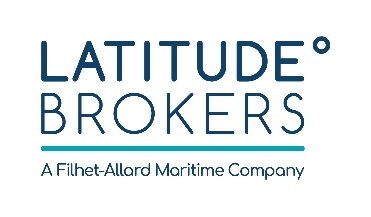 Latitude Brokers brings a fresh new perspective to marine insurance broking in Asia. We combine significant experience in the Shipping and Offshore industries with an energetic, passionate and client-focused approach.We are headquartered in Hong Kong and part of a global network of companies. Latitude Brokers provide marine insurance solutions to Asia-Pac as well as worldwide-based Clients. We consider each client as unique and our service reflects that.We offer an open working environment; we value communication, personal responsibility and work-life balance. Latitude is looking for a resourceful and dynamic Personal Assistant to support the Managing Directors.Marine Insurance BrokerResponsibilitiesAs a Marine Insurance Broker you will be:Drafting insurance placing slips, and prepare fleet schedules for negotiation and placement of insurance contracts for shipowners, ship managers, ship operators, crewing managers, charterers, cargo traders, terminal operatorsLiaising with specialist insurers in Asia, Europe and Middle-East for the placement and management of the insurance policiesLiaising with Clients regarding policy changes, and preparing documentation for contract amendmentsLiaising with the Operations team, Claims team and Finance team for smooth management of insurance policySupporting Latitude Brokers team in SingaporeProfile- 5-10 years in the insurance or shipping industry- Proficient command of written and verbal English- Organised, driven, detail-orientated, problem-solving and a team player- Computer literate, proficient in MS Office Apps and OutlookOffer- Permanent job- Salary negotiable- Comprehensive Medical and Dental insurance- 20 days annual leave- Training by industry expects- Exciting development potential- Young graduates will be considered for junior positionPlease send your full resume to recruit@latitudebrokers.com